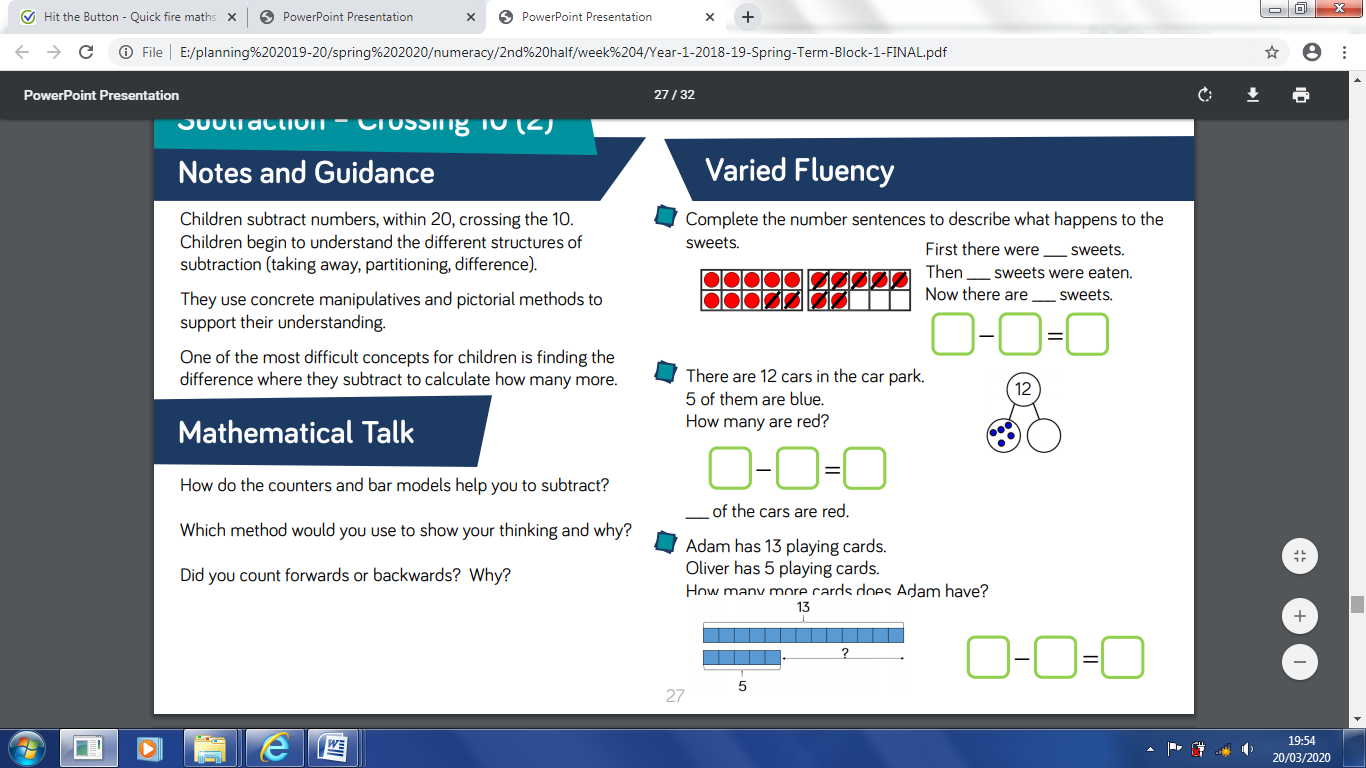 Extension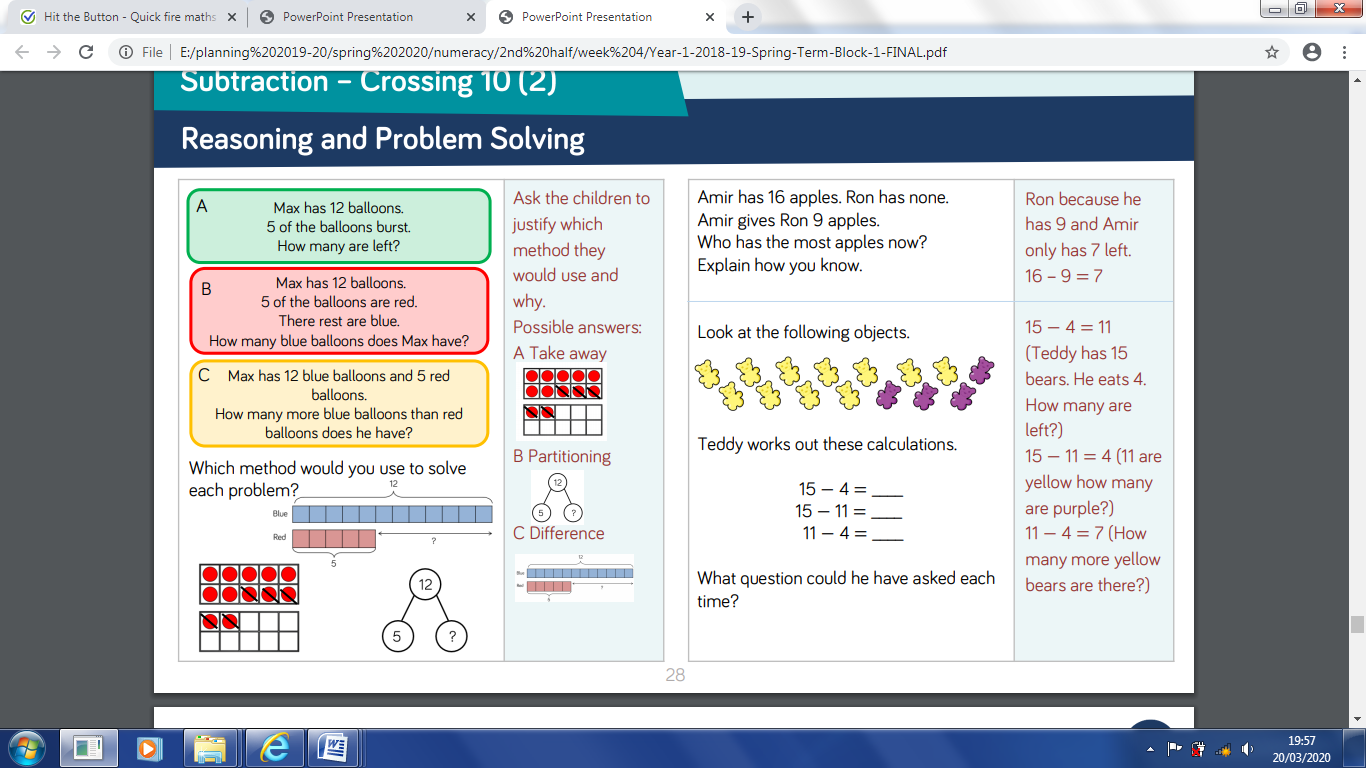 